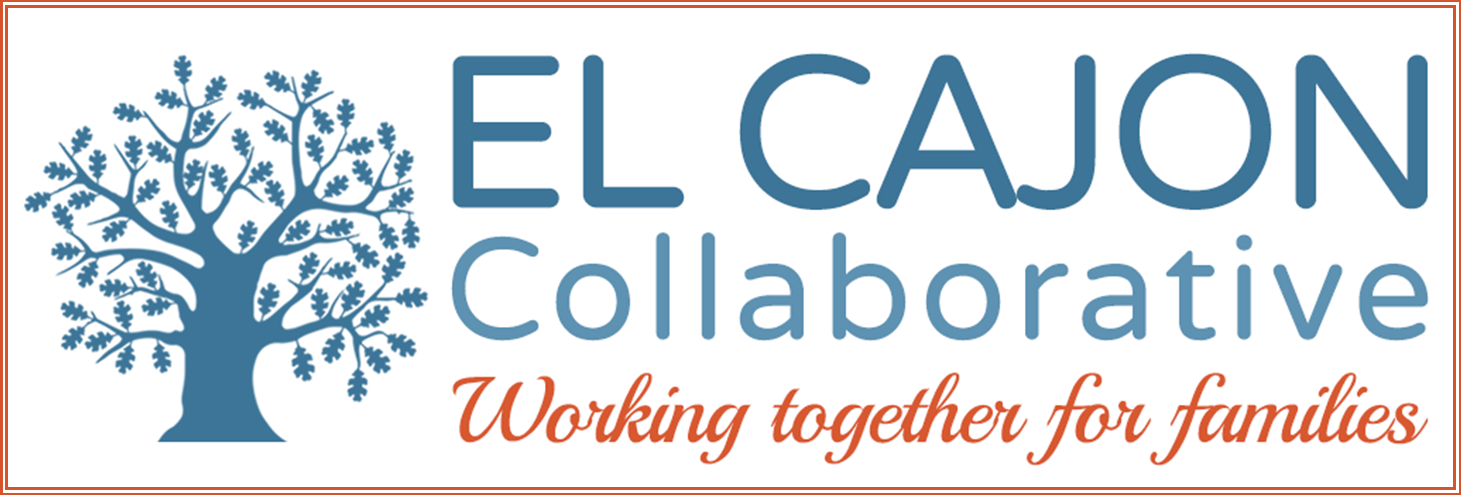 El Cajon Collaborative Council MeetingNovember 7, 2017 / 12:30 – 2:00pm Cajon Valley Union School District Board Room750 E. Main St., El Cajon, CA 92020
Meeting Purpose:To engage community members in resource sharing, networking, and action to benefit the children, youth and families of El Cajon                                    Meeting Agenda Welcoming Remarks & Introductions (5 minutes) Newcomers’ Collaborative:  (5 minutes)         Multicultural Celebration Recap—Saturday, November 4th—EJE AcademiesIII.        Homeless Services Work Group: (5 minutes)IV.        Short Presentation:  (10 minutes)                     Topic:  Mental Health Systems                     Program:  ACTION East                           Presenter:  Ash Tahbazzadeh, LMFT, Program SupervisorV.        Presentation:  (20 minutes)                     Topic: Medi-Cal/Medicare                     Program:  United Healthcare                           Presenter:  Monique Knight, Marketing & Community Relations Manager       VI.         Presentation: (20 minutes)                           Topic: Office Professional Training (OPT)                           Program:  Grossmont College                           Presenter:  Linda Snider-Program Coordinator, Laurel Klotz- Counselor VII.         Presentation: (15 minutes)                     Topic:  Collaborative Planning                     Program:  El Cajon Collaborative                            Presenter: Carol Lewis, Coordinator       VIII.        Announcements and Sharing (10 minutes)   IX.        Adjournment2016-2020 Overall Strategic FocusEl Cajon CollaborativeGoals:Increase pro-social activities for children and youth:Objective:  Increase access to safe & healthy recreational opportunitiesObjective:  Increase opportunities for meaningful youth leadership and civic engagement. Increase community involvement in Collaborative partnerships:Objective:  Increase community engagement in self-sufficiency opportunities. Objective:  Increase community partnerships to support cultural inclusion.Objective:  Mobilize residents to proactively participate in community enhancement   activities. Enhance prevention strategies using the public health model:Objective:  Advance opportunities to create safe, healthy and livable neighborhoods (universal)Objective:  Improve community health & wellness through resident engagement (secondary)Objective:  Increase culturally appropriate healthcare services (targeted)Increase advocacy efforts to support policies that:Objective:  Ensure safe, fair and affordable housing across the continuum of need; Objective:  Promote economic development to adequately ensure self-sufficiency; Objective:  Provide educational opportunities leading to career pathways;Objective:  Address community environments and norms to foster health.